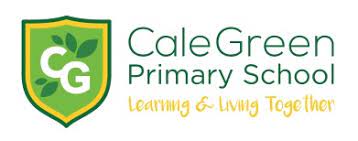 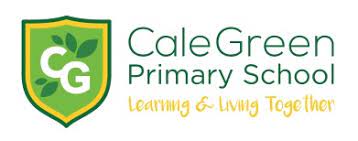 Cale Green Primary SchoolPhysical Development progress model for knowledge and skillsLinks to KS1 curriculumMinimum expectations for Reception (4-5 years)Minimum expectations for Reception (4-5 years)Minimum expectations for Reception (4-5 years)Minimum expectations for Reception (4-5 years)Minimum Expectations for Nursery (3-4 years)Minimum Expectations for Nursery (3-4 years)Minimum Expectations for Nursery (3-4 years)Minimum Expectations for Nursery (3-4 years)DressingManaging Self ELG: Children at the expected level of development will: - Manage their own basic hygiene and personal needs, including dressing, going to the toilet and understanding the importance of healthy food choices.Fasten small buttonsTie own lacesDress and undress independently but may still need help with small buttons and laces.(Clothing may still be put on back to front on occasion).Put on socks and shoes correctly. Fasten zip independently.T-shirt and jumper on/ off T-Shirt and jumper on/off independently but may be back to front Pull up garments on independentlyT-shirt and jumper on/ off T-Shirt and jumper on/off independently but may be back to front Pull up garments on independentlyT-shirt and jumper on/ off T-Shirt and jumper on/off independently but may be back to front Pull up garments on independentlyPut on shoes without fastening (may be wrong foot) Pull zips up and down, but may need help to insert or separate shankPut on shoes without fastening (may be wrong foot) Pull zips up and down, but may need help to insert or separate shankTake off own coat Pull down pants to use toiletRiding a bikeCan brake at a specific point with control Can follow at a sensible distance behind another rider Can control speed in a group Can follow a path set by another riderCan pedal and maintain balance while manoeuvring around obstaclesCan pedal and maintain balance for a short distance on a flat surfaceCan stop a bike effectively using brakes Can pedal and maintain balance for a few feet down a slight incline and can maintain balance while manoeuvring around corners.Can stop a bike effectively using brakes Can pedal and maintain balance for a few feet down a slight incline and can maintain balance while manoeuvring around corners.Can stop a bike effectively using brakes Can pedal and maintain balance for a few feet down a slight incline and can maintain balance while manoeuvring around corners.Can use feet to scoot a balance bike and maintain balance.Can ride a 3, then 2-wheeled scooterCan ‘walk’ a balance bike.Can pedal and steer a trike.Can ‘walk’ a balance bike.Can pedal and steer a trike.Ball skillsCan throw with accuracyCan usually hit a target from 12ft away using an overhand tossAutumn 1 - Ball skillsThrow tennis ball underhand at least 10ft using trunk rotation and opposing arm/leg movements.Autumn 1 - Ball skillsHit 2ft target from 5ft away with a tennis ball using underhand toss.Autumn 1 - Ball skillsThrow ball forward 10ft in the air and use appropriate technique, such as moving arms up and back using upper trunk rotation, with arms and legs moving in oppositionThrow ball forward 10ft in the air and use appropriate technique, such as moving arms up and back using upper trunk rotation, with arms and legs moving in oppositionThrow ball or beanbag underhandBegin to throw ball overhand, sometimes aiming for a targetBegin to throw ball overhand, sometimes aiming for a targetBall skillsBounce a tennis ball on the floor and catch in one handCatch a tennis ball from 5 feet using only handsAutumn 1 - Ball skillsBounce and catch a large ball using 2 handsAutumn 1 - Ball skillsBounce a large ball Autumn 1 - Ball skillsCatch a large ball by bringing hands in towards chestCatch a large ball by bringing hands in towards chestCatch a large ball between extended armsCatch a large ball between extended armsCatch a ball by chasing- does not necessarily respond to aerial ballBall skillsCan kick a ball in a team gameCoordinate body to meet and kick a ball that is rolled to them from a distanceSummer 1 Multi skillsRun towards and kick a ballSummer 1 Multi skillsWalk towards and kick a ballSummer 1 Multi skillsDirect kick to knock down a towerDirect kick to knock down a towerKick ball with one foot while swinging opposite armUse foot to tap static ball a small distanceUse foot to tap static ball a small distanceBalanceBalance on an unstable surface with increasing controlOngoing - Crates / climbing frame Spring 1 - gymnasticsWalk along a low narrow balance beamOngoing climbing frameHold a controlled static balance on one legSpring 1 - gymnasticsWalk along a low, wide balance beamWalk along a chalk lineSpring 1 - gymnasticsWalk along a low, wide balance beamWalk along a chalk lineSpring 1 - gymnasticsWalk along a low, wide balance beamWalk along a chalk lineSpring 1 - gymnasticsStand on one foot for 2 secondsStand on tiptoesStand on one foot for 2 secondsStand on tiptoesStand on one foot for 2 secondsStand on tiptoesJumpingSkip rhythmically with a ropeHop up to 10 times on alternate feetJump and turn in the airHop on one foot 3 to 5 timesJump forward, taking off and landing on 2 feetJump forward, taking off and landing on 2 feetJump over a small stationary objectJump off a low object with both feet off the groundJump off a low object with both feet off the groundUsing toolsUse scissors to cut fabricUse scissors to cut around a shape on paperUse scissors to cut along a lineUse one-handed tools, for example, making snips in paper with scissorsUse one-handed tools, for example, making snips in paper with scissorsUse one-handed tools, for example, making snips in paper with scissorsExplore a range of tools – spoons, spades, paintbrushes, etcPour from one container to anotherPour from one container to anotherUsing toolsUse a knife and fork independentlySpread using a knifeCut using a knifeUse a knife to cut soft food like bananas and strawberriesSummer termSpoon cereal from container to dish with little spillingSpoon cereal from container to dish with little spillingStab food using a forkUse a spoon to pick up food and put in mouthUse a spoon to pick up food and put in mouthUsing toolsDynamic tripod graspStatic tripod graspStatic tripod grasp4 finger grasp4 finger grasp4 finger graspDigital pronate graspPalmar graspPalmar graspOverall health and wellbeingChildren know and talk about the different factors that support their overall health and wellbeing: regular physical activity, healthy eating, toothbrushing, sensible amounts of screen time, having a good sleep routine, being a safe pedestrianPSHE sessions, Road Safety Autumn 2, Keeping ourselves Safe and Healthy Summer 1/2Children know and talk about the different factors that support their overall health and wellbeing: regular physical activity, healthy eating, toothbrushing, sensible amounts of screen time, having a good sleep routine, being a safe pedestrianPSHE sessions, Road Safety Autumn 2, Keeping ourselves Safe and Healthy Summer 1/2Children learn about and are encouraged to make healthy choices about food/ drink/ activity and tooth brushing.PSHE Sessions - Keeping ourselves safe and healthy Summer 1 /2Children learn about and are encouraged to make healthy choices about food/ drink/ activity and tooth brushing.PSHE Sessions - Keeping ourselves safe and healthy Summer 1 /2Children learn about and are encouraged to make healthy choices about food/ drink/ activity and tooth brushing.PSHE Sessions - Keeping ourselves safe and healthy Summer 1 /2Children learn about and are encouraged to make healthy choices about food/ drink/ activity and tooth brushing.PSHE Sessions - Keeping ourselves safe and healthy Summer 1 /2Children learn about and are encouraged to make healthy choices about food/ drink/ activity and tooth brushing.PSHE Sessions - Keeping ourselves safe and healthy Summer 1 /2Children learn about and are encouraged to make healthy choices about food/ drink/ activity and tooth brushing.PSHE Sessions - Keeping ourselves safe and healthy Summer 1 /2Resources (not limited to)Children are exposed to using different materialsSocks, shoes, coats, buttons, laces, pedal bikes, balls, balance beams, scissors, cutlery, whisks, hole punchesSocks, shoes, coats, buttons, laces, pedal bikes, balls, balance beams, scissors, cutlery, whisks, hole punchesT-shirt, jumper, trousers, balance bikes, pedal bikes, balls, balance beam, one handed tools, scissors, knife, thick and thin paint brushes, chalks, crayons, pencils,T-shirt, jumper, trousers, balance bikes, pedal bikes, balls, balance beam, one handed tools, scissors, knife, thick and thin paint brushes, chalks, crayons, pencils,T-shirt, jumper, trousers, balance bikes, pedal bikes, balls, balance beam, one handed tools, scissors, knife, thick and thin paint brushes, chalks, crayons, pencils,Coats, trousers, shoes, balance bikes, balls, containers, jugs, spoons, forks, spades, trowels, palm brushes, chunky chalks, whiteboard pens, chunky wax crayons, chunky pencil crayons, pencils,Coats, trousers, shoes, balance bikes, balls, containers, jugs, spoons, forks, spades, trowels, palm brushes, chunky chalks, whiteboard pens, chunky wax crayons, chunky pencil crayons, pencils,Coats, trousers, shoes, balance bikes, balls, containers, jugs, spoons, forks, spades, trowels, palm brushes, chunky chalks, whiteboard pens, chunky wax crayons, chunky pencil crayons, pencils,Linked aspects of ELGsPhysical Development Gross Motor Skills ELG Children at the expected level of development will: - Negotiate space and obstacles safely, with consideration for themselves and others; - Demonstrate strength, balance and coordination when playing; - Move energetically, such as running, jumping, dancing, hopping, skipping and climbing.Physical DevelopmentFine Motor Skills ELG Children at the expected level of development will: - Hold a pencil effectively in preparation for fluent writing – using the tripod grip in almost all cases; - Use a range of small tools, including scissors, paint brushes and cutlery; - Begin to show accuracy and care when drawing.Physical DevelopmentFine Motor Skills ELG Children at the expected level of development will: - Hold a pencil effectively in preparation for fluent writing – using the tripod grip in almost all cases; - Use a range of small tools, including scissors, paint brushes and cutlery; - Begin to show accuracy and care when drawing.Personal, Social and Emotional Development Managing Self ELG Children at the expected level of development will: - Be confident to try new activities and show independence, resilience and perseverance in the face of challenge; - Explain the reasons for rules, know right from wrong and try to behave accordingly; - Manage their own basic hygiene and personal needs, including dressing, going to the toilet and understanding the importance of healthy food choices.Personal, Social and Emotional Development Managing Self ELG Children at the expected level of development will: - Be confident to try new activities and show independence, resilience and perseverance in the face of challenge; - Explain the reasons for rules, know right from wrong and try to behave accordingly; - Manage their own basic hygiene and personal needs, including dressing, going to the toilet and understanding the importance of healthy food choices.Personal, Social and Emotional Development Managing Self ELG Children at the expected level of development will: - Be confident to try new activities and show independence, resilience and perseverance in the face of challenge; - Explain the reasons for rules, know right from wrong and try to behave accordingly; - Manage their own basic hygiene and personal needs, including dressing, going to the toilet and understanding the importance of healthy food choices.Personal, Social and Emotional Development Managing Self ELG Children at the expected level of development will: - Be confident to try new activities and show independence, resilience and perseverance in the face of challenge; - Explain the reasons for rules, know right from wrong and try to behave accordingly; - Manage their own basic hygiene and personal needs, including dressing, going to the toilet and understanding the importance of healthy food choices.Personal, Social and Emotional Development Managing Self ELG Children at the expected level of development will: - Be confident to try new activities and show independence, resilience and perseverance in the face of challenge; - Explain the reasons for rules, know right from wrong and try to behave accordingly; - Manage their own basic hygiene and personal needs, including dressing, going to the toilet and understanding the importance of healthy food choices.Personal, Social and Emotional Development Managing Self ELG Children at the expected level of development will: - Be confident to try new activities and show independence, resilience and perseverance in the face of challenge; - Explain the reasons for rules, know right from wrong and try to behave accordingly; - Manage their own basic hygiene and personal needs, including dressing, going to the toilet and understanding the importance of healthy food choices.